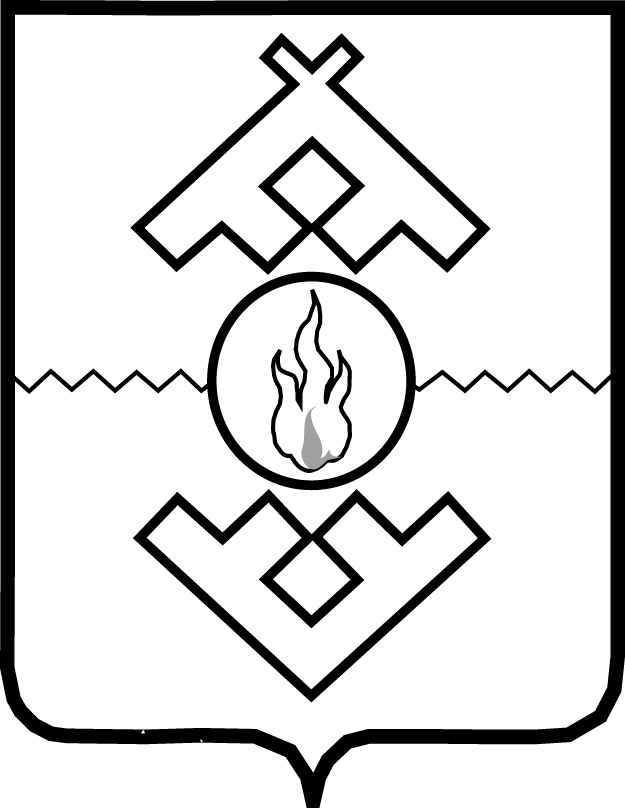 Департамент строительства, жилищно-коммунальногохозяйства, энергетики и транспортаНенецкого автономного округаРАСПОРЯЖЕНИЕот 30.10.2017 г. № 435-р                                                                г. Нарьян-МарОб утверждении 
Плана противодействия коррупции в 
Департаменте строительства, жилищно-коммунального 
хозяйства, энергетики и транспорта 
Ненецкого автономного округана 2017 – 2018 годыВ соответствии с Федеральным законом от 25.12.2008 № 273-ФЗ                «О противодействии коррупции», Национальной стратегией противодействия коррупции, утвержденной Указом Президента Российской Федерации от 13.04.2010 № 460, Национальным планом противодействия коррупции на 2016 - 2017 годы, утвержденным Указом Президента Российской Федерации от 01.04.2016 № 147, статьей 4.1 закона Ненецкого автономного округа от 01.07.2009 № 53-оз «О противодействии коррупции          в Ненецком автономном округе», подпунктом 1 пункта 2 Плана противодействия коррупции в Ненецком автономном округе на 2017 – 2018 годы, утвержденным постановлением губернатора Ненецкого автономного округа от 05.09.2017 № 82-пг:1. Утвердить План противодействия коррупции в Департаменте строительства, жилищно-коммунального хозяйства, энергетики и транспорта Ненецкого автономного округа на 2017 – 2018 годы (далее – План) согласно Приложению.2. Структурным подразделениям Департамента строительства, жилищно-коммунального хозяйства, энергетики и транспорта Ненецкого автономного округа, являющимися исполнителями мероприятий Плана, обеспечить их реализацию в установленные сроки.3. Признать утратившим силу распоряжение Департамента строительства, жилищно-коммунального хозяйства, энергетики и транспорта Ненецкого автономного округа от 30.05.2016 № 249-р «О плане противодействия коррупции в Департаменте строительства, жилищно-коммунального хозяйства, энергетики и транспорта Ненецкого автономного округа».4. Настоящее распоряжение вступает в силу со дня его подписания.Заместитель губернатора Ненецкого автономного округа -руководитель Департамента                                                              А.А. ЕремеевНачальник организационно-правового управления Департамента                                                                Е.В. ДорофееваНачальник правового отдела организационно-правового управления Департамента                                   А.Ю. УдаровГлавный консультант правового отдела организационно-правового управления Департамента                                   В.А. КовальчукИсполнитель:Главный консультант отдела организационного обеспечения, учета и отчетностиорганизационно-правового управления Департамента                                   А.А. СемяшкинПриложение к распоряжениюДепартамента строительства,жилищно-коммунального хозяйства,энергетики и транспортаНенецкого автономного округаот __________2017 г. № ________«Об утверждении Плана противодействия коррупции в Департаменте строительства, жилищно-коммунального хозяйства, энергетики и транспорта Ненецкого автономного округа на 2017 – 2018 годы»План противодействия коррупциив Департаменте строительства, жилищно-коммунальногохозяйства, энергетики и транспорта Ненецкого автономного округана 2017 – 2018 годы1. Начальникам структурных подразделений Департамента строительства, жилищно-коммунального хозяйства, энергетики и транспорта Ненецкого автономного округа (далее – Департамент):1) обеспечить контроль за выполнением гражданскими служащими обязанности сообщать в порядке, установленном Порядком сообщения лицами, замещающими должности государственной гражданской службы Ненецкого автономного округа в исполнительных органах государственной власти Ненецкого автономного округа, о личной заинтересованности при исполнении должностных обязанностей, которая приводит или может привести к конфликту интересов, утвержденным постановлением губернатора Ненецкого автономного округа от 26.02.2016 № 12-пг, 
о возникновении личной заинтересованности при исполнении должностных обязанностей, которая приводит или может привести к конфликту интересов, а также принимать меры по предотвращению или урегулированию такого конфликта. Каждый случай неисполнения указанной обязанности предавать гласности, о каждом случае несоблюдения ограничений, запретов и неисполнения обязанностей, установленных в целях противодействия коррупции, в письменном виде информировать сектор противодействия коррупции управления государственной гражданской службы и кадров Аппарата Администрации Ненецкого автономного округа (далее – сектор противодействия коррупции) для проведения проверки и применения соответствующих мер ответственности в установленном порядке;2) организовать систематическое проведение оценок коррупционных рисков, возникающих при реализации Департаментом своих полномочий, и внесение предложений в сектор противодействия коррупции для внесения изменений в реестр должностей в органах государственной власти Ненецкого автономного округа и других должностей с повышенной степенью коррупционных рисков, а также учет данных должностей в утверждаемом руководителем Департамента перечне конкретных должностей государственной гражданской службы в Департаменте, при назначении на которые граждане и при замещении которых гражданские служащие обязаны представлять сведения о своих доходах, расходах, об имуществе и обязательствах имущественного характера, а также сведения о доходах, расходах, об имуществе и обязательствах имущественного характера своих супруги (супруга) и несовершеннолетних детей;3) обеспечить проведение антикоррупционной и независимой антикоррупционной экспертизы разрабатываемых Департаментом проектов нормативных правовых актов, определить гражданских служащих (работников), ответственных за размещение на официальном сайте Администрации Ненецкого автономного округа, официальном сайте Департамента в информационно-телекоммуникационной сети «Интернет» проектов указанных актов;4) постоянно проводить мониторинг соблюдения административных регламентов предоставления государственных услуг, административных регламентов исполнения государственных функций по осуществлению государственного контроля (надзора). Обеспечить направление в Аппарат Администрации Ненецкого автономного округа информации о нарушении законодательства об организации предоставления государственных услуг, привлечении гражданских служащих (работников) к административной ответственности за совершение правонарушения, предусмотренного статьей 5.63 Кодекса Российской Федерации об административных правонарушениях, для решения вопроса о применении мер дисциплинарной ответственности.2. Начальнику управления государственных программ и приоритетных проектов Департамента осуществлять контроль за формированием и целевым использованием средств в сфере жилищно-коммунального хозяйства, дорожного строительства и средств, выделяемых на финансирование капитального ремонта многоквартирных домов, ремонта дорог.3. Начальнику управления жилищно-коммунального хозяйства, энергетики и транспорта Департамента провести работу по повышению открытости информации для граждан о порядке начислений платежей за жилищно-коммунальные услуги, а также погашения задолженности за потребленные коммунальные ресурсы организациями в сфере управления многоквартирными домами.4. Начальнику управления строительства Департамента организовать взаимодействие с общественными объединениями для осуществления общественного контроля за ходом ремонтных работ автомобильных дорог окружного значения.5. Правовому отделу организационно-правового управления Департамента:1) ежеквартально рассматривать на оперативных совещаниях при руководителе Департамента вопросы правоприменительной практики по результатам вступивших в законную силу решений судов, арбитражных судов о признании недействительными ненормативных правовых актов, незаконными решений и действий (бездействия) таких органов и их должностных лиц в целях выработки и принятия мер по предупреждению и устранению причин выявленных нарушений.Результаты рассмотрения указанных вопросов включать в информацию о выполнении Плана противодействия коррупции в Департаменте строительства, жилищно-коммунального хозяйства, энергетики и транспорта Ненецкого автономного округа на 2017 – 2018 годы (далее - План), а также размещать ее на официальном сайте Департамента в информационно-телекоммуникационной сети «Интернет»;2) принять меры по предупреждению коррупции в учреждениях и предприятиях, находящихся в ведомственной (отраслевой) принадлежности Департамента (далее – подведомственная организация), в том числе:организовать разработку и утверждение перечня мероприятий по предупреждению коррупции в подведомственных организациях;обеспечить определение в подведомственных организациях должностного лица (должностных лиц) или структурного подразделения, ответственного за профилактику коррупционных и иных правонарушений;организовать проведение проверок предоставления платных услуг для граждан и юридических лиц, а также совершения подведомственными организациями крупных сделок и сделок, в совершении которых имеется заинтересованность.По результатам проведенной работы представить в срок до 20.12.2017 
в сектор противодействия коррупции информационную справку о принимаемых подведомственными организациями мерах по предупреждению коррупции.6. Отделу организационного обеспечения учета и отчетности организационно-правового управления Департамента:1) организовать и провести комплекс организационных, разъяснительных и иных мер по соблюдению гражданскими служащими Департамента ограничений и запретов, а также по исполнению ими обязанностей, установленных в целях противодействия коррупции, в том числе с учетом методических рекомендаций Министерства труда и социальной защиты Российской Федерации.2) обеспечивать правовое просвещение гражданских служащих и работников подведомственных организаций по вопросам противодействия коррупции (по вопросам соблюдения требований в сфере противодействия коррупции, ответственности за нарушение указанных требований, в том числе об установлении наказания за получение и дачу взятки, посредничество во взяточничестве в виде штрафов, кратных сумме взятки, об увольнении в связи с утратой доверия, а также изменений законодательства в сфере противодействия коррупции);3) обеспечивать организацию регулярного (не реже одного раза в год) тестирования гражданских служащих по вопросам, связанным с противодействием коррупции, соблюдением запретов, ограничений, требований к служебному поведению;4) обеспечивать действенное функционирование комиссии Департамента по соблюдению требований к служебному поведению и урегулированию конфликта интересов (далее – Комиссия).Информацию о результатах деятельности Комиссии представлять в сектор противодействия коррупции ежеквартально в срок до 25-го числа последнего месяца отчетного квартала;5) проводить анализ обращений граждан и организаций в целях выявления коррупционных рисков и своевременного реагирования на коррупционные проявления со стороны должностных лиц Департамента и подведомственных ему организаций. О результатах анализа информировать сектор противодействия коррупции раз в полугодие в срок не позднее 10 января и 10 июля;6) в случае поступления сообщений о заключении трудового или гражданско-правового договора с лицами, замещавшими должности государственной гражданской службы, незамедлительно направлять такое сообщение в сектор противодействия коррупции для принятия решения в соответствии с законодательством Российской Федерации;7) копию Плана направить в сектор противодействия коррупции в срок до 31.12.2017.Информацию о выполнении Плана направить в сектор противодействия коррупции: за 2017 год - до 31.01.2018; за 2018 год - до 31.01.2019.___________